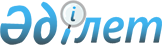 О внесении изменений в решение маслихата от 30 декабря 2022 года № 188 "О бюджете Дамдинского сельского округа Наурзумского района на 2023-2025 годы"Решение маслихата Наурзумского района Костанайской области от 5 сентября 2023 года № 35
      Наурзумский районный маслихат РЕШИЛ:
      1. Внести в решение маслихата "О бюджете Дамдинского сельского округа Наурзумского района на 2023-2025 годы" от 30 декабря 2022 года № 188 следующие изменения:
      пункт 1 указанного решения изложить в новой редакции:
      "1. Утвердить бюджет Дамдинского сельского округа на 2023-2025 годы согласно приложениям 1, 2, 3 соответственно, в том числе на 2023 год в следующих объемах:
      1) доходы – 50 484,3 тысяч тенге:
      налоговые поступления – 648,0 тысяч тенге;
      поступления трансфертов – 49 836,3 тысяч тенге;
      2) затраты – 51 484,3 тысяч тенге;
      3) чистое бюджетное кредитование – 0,0 тысяч тенге;
      4) дефицит (профицит) бюджета – -1000,0 тысяч тенге;
      5) финансирование дефицита (использование профицита) бюджета – 1000,0 тысяч тенге;
      используемые остатки бюджетных средств - 1000,0 тысяч тенге.";
      приложение 1 к указанному решению изложить в новой редакции, согласно приложению к настоящему решению.
      2. Настоящее решение вводится в действие с 1 января 2023 года. Бюджет Дамдинского сельского округа на 2023 год
					© 2012. РГП на ПХВ «Институт законодательства и правовой информации Республики Казахстан» Министерства юстиции Республики Казахстан
				
      Председатель районного маслихата 

Г. Абенова
Приложениек решению Наурзумскогорайонного маслихатаот 05 сентября 2023 года№ 35Приложение 1к решению Наурзумскогорайонного маслихатаот 30 декабря 2022 года№ 188
Категория
Категория
Категория
Категория
Категория
Сумма тысяч тенге
Класс
Класс
Класс
Класс
Сумма тысяч тенге
Подкласс
Подкласс
Подкласс
Сумма тысяч тенге
Специфика
Специфика
Сумма тысяч тенге
Наименование
Сумма тысяч тенге
I. Доходы
50 484,3
1
Налоговые поступления
648,0
01
Подоходный налог 
50,0
2
Индивидуальный подоходный налог 
50,0
04
Налоги на собственность
598,0
1
Налоги на имущество
70,0
3
Земельный налог
0,0
4
Налог на транспортные средства
528,0
4
Поступления трансфертов
49 836,3
02
Трансферты из вышестоящих органов государственного управления
49 836,3
3
Трансферты из районного (города областного значения) бюджета
49 836,3
Функциональная группа
Функциональная группа
Функциональная группа
Функциональная группа
Функциональная группа
Сумма тысяч тенге
Функциональная подгруппа
Функциональная подгруппа
Функциональная подгруппа
Функциональная подгруппа
Сумма тысяч тенге
Администратор бюджетных программ
Администратор бюджетных программ
Администратор бюджетных программ
Сумма тысяч тенге
Программа
Программа
Сумма тысяч тенге
Наименование
Сумма тысяч тенге
II. Затраты
51 484,3
01
Государственные услуги общего характера
30 820,3
1
Представительные, исполнительные и другие органы, выполняющие общие функции государственного управления
30 820,3
124
Аппарат акима города районного значения, села, поселка, сельского округа
30 820,3
001
Услуги по обеспечению деятельности акима города районного значения, села, поселка, сельского округа
30 529,3
022
Капитальные расходы государственного органа
291,0
07
Жилищно-коммунальное хозяйство
3689,0
3
Благоустройство населенных пунктов
3689,0
124
Аппарат акима города районного значения, села, поселка, сельского округа
3689,0
008
Освещение улиц в населенных пунктах
2531,0
011
Благоустройство и озеленение населенных пунктов
1158,0
12
Транспорт и коммуникации
16 975,0
1
Автомобильный транспорт
16 975,0
124
Аппарат акима города районного значения, села, поселка, сельского округа
16 975,0
013
Обеспечение функционирования автомобильных дорог в городах районного значения, селах, поселках, сельских округах
16 975,0
III. Чистое бюджетное кредитование
0,0
IV. Дефицит (профицит) бюджета
-1000,0
V. Финансирование дефицита (использование профицита) бюджета
1000,0